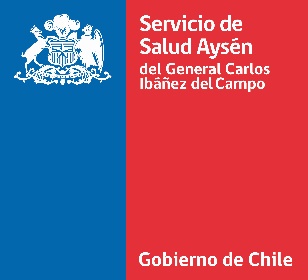 ANEXO Nº 02FORMATO ANEXO DE POSTULACIÓN HONORARIOS SENDAFICHA DE POSTULACIÓN1.  ANTECEDENTES DEL POSTULANTE    2. ANTECEDENTES DE ESTUDIOS	3. IDENTIFICACIÓN DE LA POSTULACIÓNLa presente postulación implica mi aceptación íntegra del llamado a oposición de antecedentes. RESUMEN DE DOCUMENTOS  PRESENTADOS*Toda documentación ingresada en la carpeta de postulación, debe ser detallada en este formulario detallando el número de hojas de cada documento.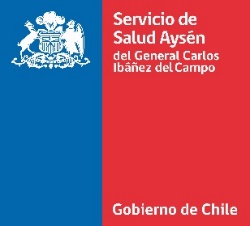 CURRICULUM RESUMIDO(Sin perjuicio de completar el presente formulario, el postulante debe adjuntar certificación de respaldo).IDENTIFICACIÓN DEL POSTULANTEANTECEDENTES ACADÉMICOSCAPACITACIÓN PERTINENTE(Capacitaciones, Cursos, Seminarios, Diplomados. Indicar solo aquellos con certificados)(*) En caso de que los cursos de Capacitación hayan sido realizados en una institución pública, será válido certificado resumen de estas con firma y timbre de encargado del área Capacitación de la respectiva Institución.ACTIVIDADES DE FORMACIÓNIndicar sólo aquellos con certificados, los demás no serán ponderados ni consideradosDoctorado / magíster / master:ÚLTIMO CARGO DESARROLLADO O EN DESARROLLO (Sólo cuando corresponda)(*) Usted deberá indicar desde  y  hasta que año o fecha permaneció en el cargo.TRAYECTORIA LABORALAdemás del anterior, indique sus últimos tres puestos de trabajo, si corresponde(*) Usted deberá indicar desde  y  hasta que año o fecha permaneció en el cargo. (Años, meses, días) (*) Usted deberá indicar desde  y  hasta que año o fecha permaneció en el cargo. (Años, meses, días)Nº Cedula IdentidadNombresApellidosCorreo Electrónico Autorizado para el presente ProcesoCorreo Electrónico Autorizado para el presente ProcesoTeléfono Móvil¿Ha participado en otro proceso del Reclutamiento del  Servicio Salud Aysén?SI_______                             NO________Ciudad de ResidenciaDomicilioTítulo/ CarreraTítulo/ CarreraUniversidad Fecha de TitulaciónDuración de la carrera (indicar número semestres)Duración de la carrera (indicar número semestres)IDENTIFICACIÓN DE LA POSTULACIÓN (indica con X su postulación )IDENTIFICACIÓN DE LA POSTULACIÓN (indica con X su postulación )IDENTIFICACIÓN DE LA POSTULACIÓN (indica con X su postulación )IDENTIFICACIÓN DE LA POSTULACIÓN (indica con X su postulación )FechaNombre y Firma  PostulanteDETALLE DE DOCUMENTO(Incluido en su carpeta de postulación)N° Hojas (*NO marcar. Revisión de la Comisión)FechaNombre y Firma  PostulanteNº Cedula Identidad:NombresApellidosTítuloUniversidadFecha de titulación  Nombre cursoInstitución FormadoraDesde (dd-mm-aa)Hasta (dd-mm-aa)Horas DuraciónTOTAL HORAS DE CAPACITACIÓNTOTAL HORAS DE CAPACITACIÓNTOTAL HORAS DE CAPACITACIÓNTOTAL HORAS DE CAPACITACIÓNNombre del doctorado / magíster / master:Universidad:Fecha obtención Grado Académico:Institución/EmpresaÁrea/Servicio/División/DepartamentoCargoAños-Meses-DíasTipo de ContratoCiudadFunciones Principales RealizadasFunciones Principales RealizadasFunciones Principales Realizadas1.-1.-1.-2.-2.-2.-3.-3.-3.-Institución/EmpresaÁrea/Servicio/División/DepartamentoCargoAños-Meses-DíasTipo de ContratoCiudadFunciones Principales RealizadasFunciones Principales RealizadasFunciones Principales Realizadas1.-1.-1.-2.-2.-2.-3.-3.-3.-Institución/EmpresaÁrea/Servicio/División/DepartamentoCargoAños-Meses-DíasTipo de ContratoCiudadFunciones Principales RealizadasFunciones Principales RealizadasFunciones Principales Realizadas1.-1.-1.-2.-2.-2.-3.-3.-3.-FechaNombre y Firma  Postulante